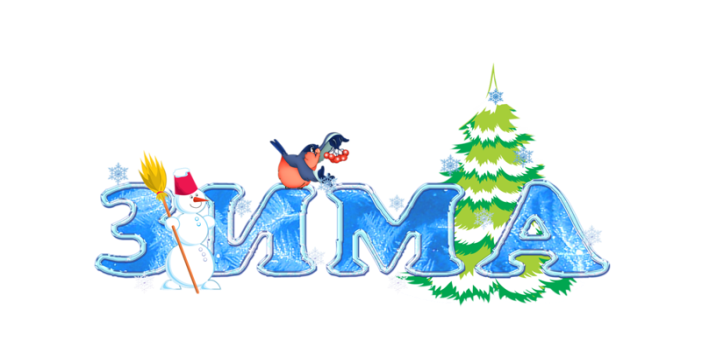  Рекомендация для обогащения и активизации словаря детей старшего дошкольного возраста по теме «Зима».Родителям рекомендуется: рассмотреть иллюстрации по теме «Зима» . Побеседовать с  ребенком,  о том какое сейчас время года, обратить внимание  на особые признаки этого времени года .  Что происходит в природе, с животным и растительным миром, как готовятся к зиме животные, люди ?Чем замечательно это время года, праздники, развлечения людей? В какие игры можно играть зимой, что нужно для зимних игр, в какие игры нельзя играть и почему?Вспомнить зимние виды спорта. Примерный словарь Обогащение предметного словаря: зима, пурга,погода, холод , метель, вьюга, мороз, стужа, снег, ветер, хлопья, лед, наст, сугроб, снежинка, сосулька, пороша, поземка, гололед, снегопад, снеговик, мороз, лыжи, коньки, снегокат, снегоход, санки, каток, снежки, кормушка, узоры, январь, февраль, декабрь, иней, буран, следы, месяц, заморозки, покров.Обогащение словаря признаков: холодный, морозный, искристый, блестящий, хрупкий, резной, легкий, белый, глубокий, мягкий, нарядный, рыхлый, зимний, суровая, лютая, вьюжная, студеная, пушистый, сверкающий, рыхлый.Активизация глагольного словаря: падать, покрывать,посыпать, наступать,  ложиться, лепить, скользить, украшать, заметать, заснежить, сковывает, замерзать, мерзнуть, греться, скрипеть,   хрустеть, ехать, взбираться, морозить, кружиться, праздновать, блестеть, искриться, хрустеть, метет, дует, завывает, воет, подмораживает, засыпает, зябнет, чистят, сгребают, скрипит, сверкает, вьюжить, бушевать, леденеть,  устилать, сверкать, крепчать,  Активизация словаря наречий: образование от прилагательных холодный-  холодно, морозно, зябко, празднично, нарядно, красочно, темно, светло, свежо, бодро, тихо, скользко Холодный, тёплый, морозный, сильный, красивый,  пушистый, белый, лёгкий, мягкий, твёрдый, скользкий,прозрачный, ледяной, хрупкий, гладкий,  ветреный. тонкий, глубокий,  крепкий, пасмурный,искристый, сверкающий, блестящий, рассыпчатый, липкий, суровый, студёный, заснеженный, ясный, Слова- антонимы: холодный – теплый, хрупкий – крепкий, мягкий-твердый, глубокий-мелкий, легкий -тяжелый Синонимы: метель – вьюга – пурга, снежок – комок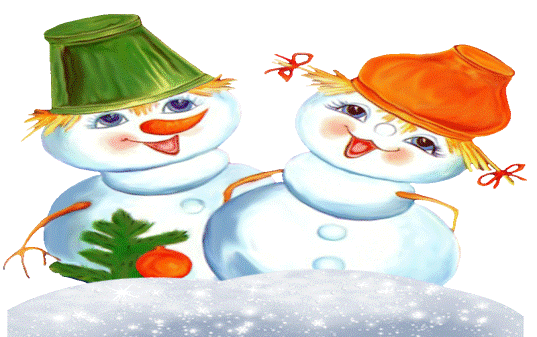 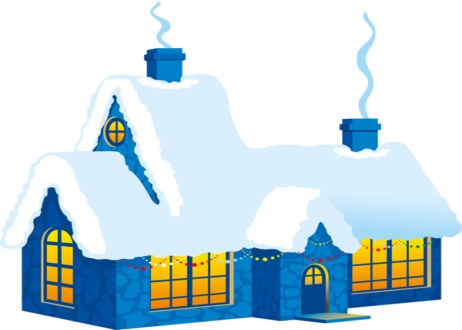 CтихотворенияУпражнение «До — между — после». Закрепить названия месяцев.Какой месяц перед январем?   Какой месяц после января?    Какой месяц между февралем и декабрем?«Подскажи словечко» (подбор существительный  к прилагательным)
Снежный – ком, городок, вихрь… холодный-.....снежная – баба, гора, пелена… 
морозный…, морозная…, морозное…, ледяная… . Веселый- праздник , день, отдых, Упражнение «Какой? Какая? Какое?»                                                                                                   Снег какой? — (белый, пушистый, холодный, рассыпчатый, мягкий,     искристый, хрустящий, блестящий,…).                                                                                                                          День какой? — (морозный, снежный, солнечный, короткий, ветреный…).                                            Ночь какая? — (длинная, лунная, звездная, снежная, морозная…).                                                    Лед  какой? — (холодный, твердый , блестящий,  крепкий, прозрачный, хрупкий, тонкий…).Зима (какая?) холодная, морозная, снежная, долгая, затяжная…
Снежинки (какие?) – белые,  легкие, узорные, красивые, холодные, хрупкие.
Сосулька (какая?) – твердая, гладкая, холодная, острая, блестящая.
Погода (какая?) …Дидактическая игра «Подбери слова» (слова-действия).Снежинки зимой (что делают?) …Лед на солнце (что делает?) …                                                                                                                Мороз (что делает?) — трещит, щиплет, кусает…                                                                                   Метель (что делает?) — вьется, бушует, воет, метет… .                                                                         Снег (что делает?) — идет, летит, падает, кружится… .                                                                                 Дети (что делают?) — гуляют, катаются, играют, веселятся, радуются…Упражнение «Доскажи словечко».Тихо, тихо, как во сне, падает на землю …
С неба падают пушинки серебристые …
На дорогу и лужок осыпается …
вот веселье для ребят все сильнее …
Вот веселые деньки, все бегут играть ….
Словно в белый пуховик нарядился …
Рядом – снежная фигурка. Это – девочка …
А на ветку посмотри с красной грудкой …Игра «Из чего — какой?» (Образование  качественных прилагательных) Горка из снега (какая?) — снежная. Дорожка изо льда (какая?) — …Погода с морозом (какая?) — …- Холод, значит зима какая? Зима холодная. - Мороз – морозная. - Вьюга – вьюжная. Снег – снежная.«Назови ласково»                                                                                                                            (образование существительных в уменьшительно - ласкательной форме)                                           Ветер — ветерок (лед, зима, метель, санки, мороз, сосулька,метель, солнце,  снежинка, сугроб, снег, горка, ком, снеговик, холод)«Сосчитай-ка 1,2,5»                                                                                                                      (согласование словосечетаний с с числительными)  блестящая снежинка, санки, сугроб, горка, снеговик, холодный день, высокий сугроб, и т.д.)«Скажи наоборот». (слова-антонимы)                                                                                     Летом дни жаркие, а зимой — холодные.                                                                                                          Летом небо светлое, а зимой — …                                                                                                             Летом день длинный, а зимой — …                                                                                                        Летом солнце светит ярко, а зимой — …                                                                                                 Весной лед на реке тонкий, а зимой — …                                                                                                   Снег мягкий, а лед… — …                                                                                                                       Одни сосульки длинные, а другие — 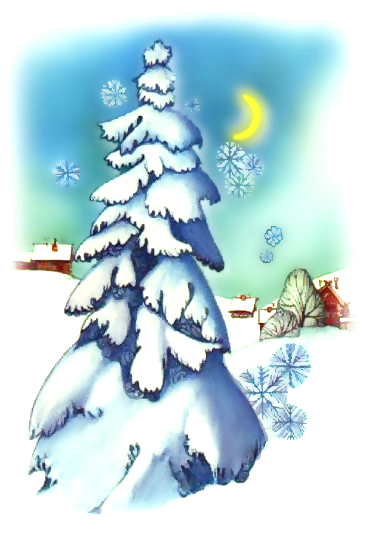 Игра «Собери предложение»-Снежки,играют, мальчики (Мальчики играют в снежки)                                                                  -На, сосульки,висят, крыше .                                                                                                               -Дети, играть,хоккей, в     .                                                                                                                      -Дети, горку, из,сделали, снега .                                                                                             -Снежинки,падать, легкие, тихо .                                                                                                          -Санках лыжах зимой кататься дети на любят.                                                                                                -Снегом, покрылась, земля,белым .                                                                                                      -Зимой, люди, надевать, шуба, и, шапка.                                                                                          -Санках лыжах зимой кататься дети на любят.                                                                                                - Дети, снеговик, лепить, большой.                                                                                                             -Санки, с, горка, катаются, дети, на .                                                                                                    -Мальчики, снежки, играть, двор, в.
-Таня, коньки, катается, на, двор, вОбразование сложных слов. Долго падает снег – снегопад. Санки для катания по снегу – снегокат. Голый лед – гололед. Ходит по снегу – снегоход. Употребление предлогов НАД, ПОД, НА, В и др.Образование глаголов помощью приставок. Заметает, сметает, умчится, примчится.  Лепить – вылепить, залепить, прилепить, отлепить.Подбор родственных слов: зима, снег, мороз, лед.Объясни значение выражения: Что хорошего, что плохого в таком явлении, как «снег»?                                                                           Что будет, если зимой не выпадет снег? Игра «Жадина»,  «Мой, моя, мое, мои» ,   «Один — много»Составление рассказа-описания по картине с изображением зимнего пейзажа по схеме.Погода: небо, солнце, осадки.Растения и деревья зимой.Животные зимой. Деятельность человека. 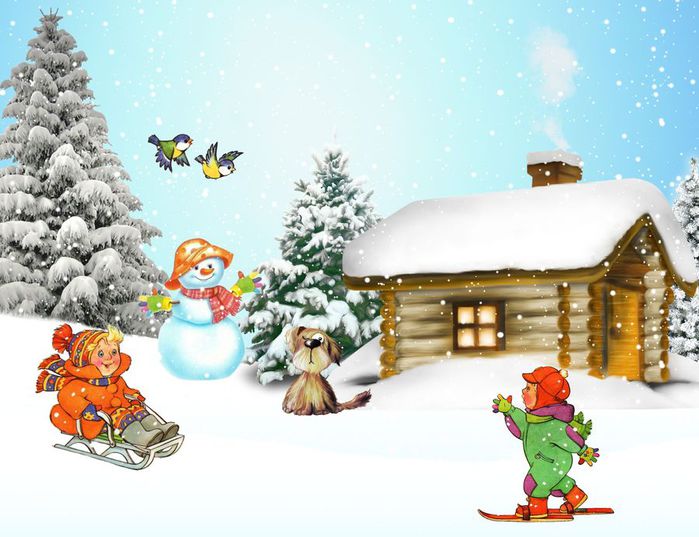 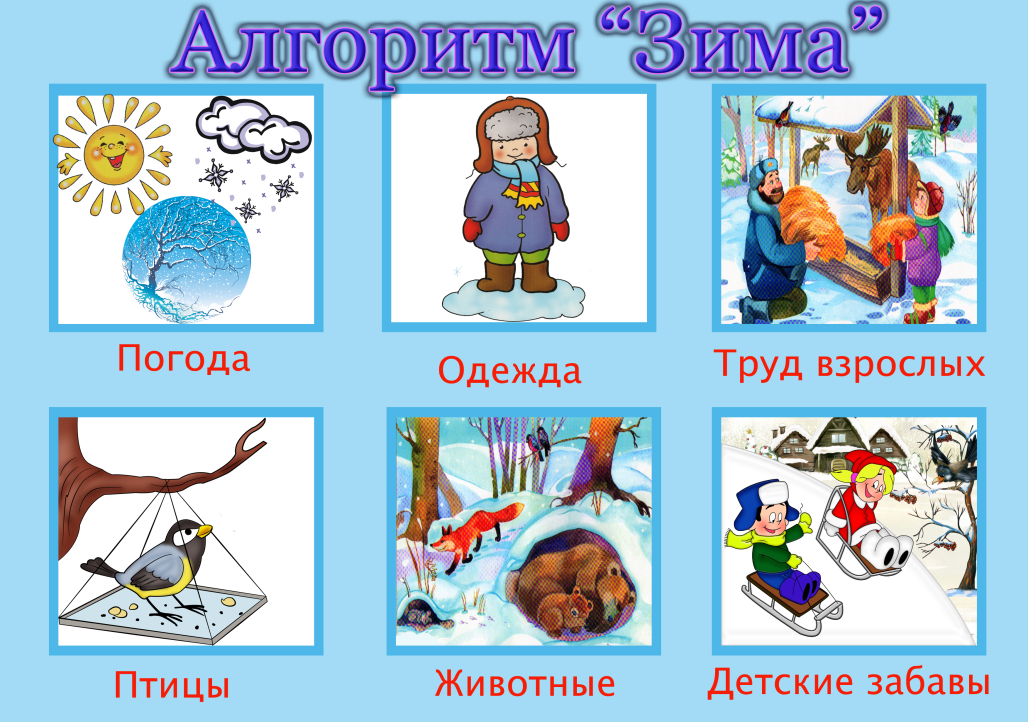 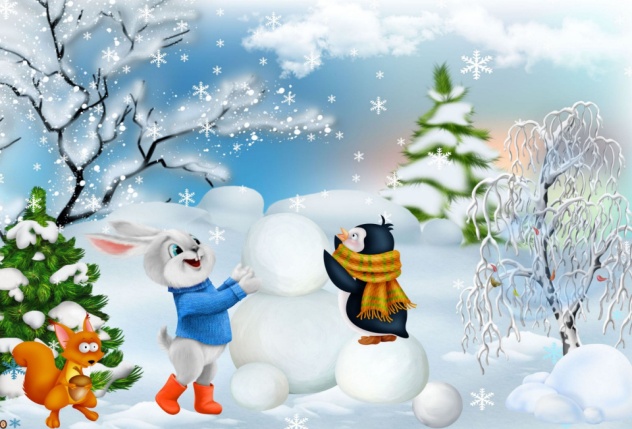 Здравствуй, гостья-зима!                                                                                                                                        Просим милости к нам                                                                                                                                    Песни севера петь                                                                                                                                             По лесам и степям.                                                                                                                                                            Есть раздолье у нас                                                                                                                                                       Где угодно гуляй                                                                                                                                                 Строй мосты по рекам                                                                                                                                          И ковры расстилай                                                                                                                                                                     Нам не стать привыкать                                                                                                                              Пусть мороз твой трещит:                                                                                                                                            Наша русская кровь                                                                                                                                                         На морозе горит!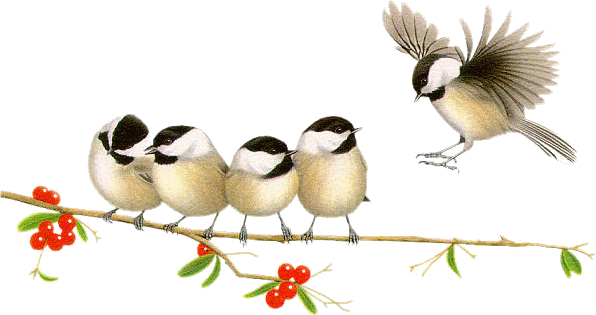                                            Зимушка. 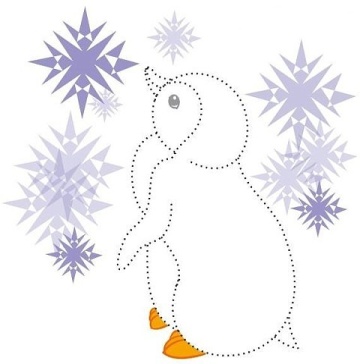                                                         Снег пушистый стелется                                                                                                                                Улица бела.                                                                                                                                          Я, зима-метелица                                                                                                                                             В гости к вам пришла!Зимушка.                                                                                                                         Снег пушистый стелется                                                                                                                                                   Улица бела.  Я, зима-метелица                                                                                                                                            В гости к вам пришла!Белый пухСыплет белый , снежный пух,           Плавно  опускаем кисти рук  сверху вниз                                       Устилает все вокруг.                         Разводим руки в разные стороны                                                   Пух на шапках                                Показываем на названные вещи,                                                 Пух на шубках,                                 ( или поочередно загибаем пальцы)                                                 Пух на бровках, Пух на губках.                                                                                                                             Как щекотно — ух!                    Щекочем себя и встряхиваемся                                                                 Кто  щекочет  —  пух!             Ладошки перед собой, дуем на них 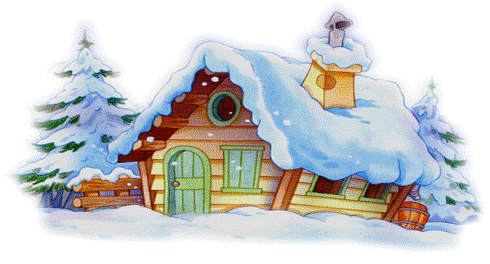 Физминутка «Зима»Снеба падают снежинки                   дети поднимают руки над головой                                                                                                                 Как на сказочной картинке.                                                                                                                                                Будем их ловить руками                        (и делают хватательные движения )                                                                                                               И покажем дома маме.                                                                                                                                                        А вокруг лежат сугробы                                                                                                                                      Снегом замело дороги.  (Потягивание-руки в стороны).                                                                                                                                  Не завязнуть в поле чтобы,                                                                                                                                       Поднимаем выше ноги. (ходьба на месте)                                                                                                              Вон лисица в поле скачет                                                                                                                                      Словно мягкий рыжий мячик.                                                                                                                                            Ну а мы идем, идем (ходьма на месте)                                                                                                                                И к себе приходим в дом. (Дети присаживаются)Я мороза не боюсь
Я мороза не боюсь, (Шагаем на месте.)
С ним я крепко подружусь. (Хлопаем в ладоши.)
Подойдет ко мне мороз, (Присели.)
Тронет руку, тронет нос (Показали руку, нос.)
Значит, надо не зевать, (Хлопаем в ладоши.)
Прыгать, бегать и играть. (Прыжки на месте.)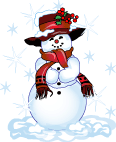 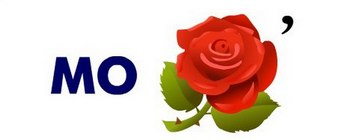 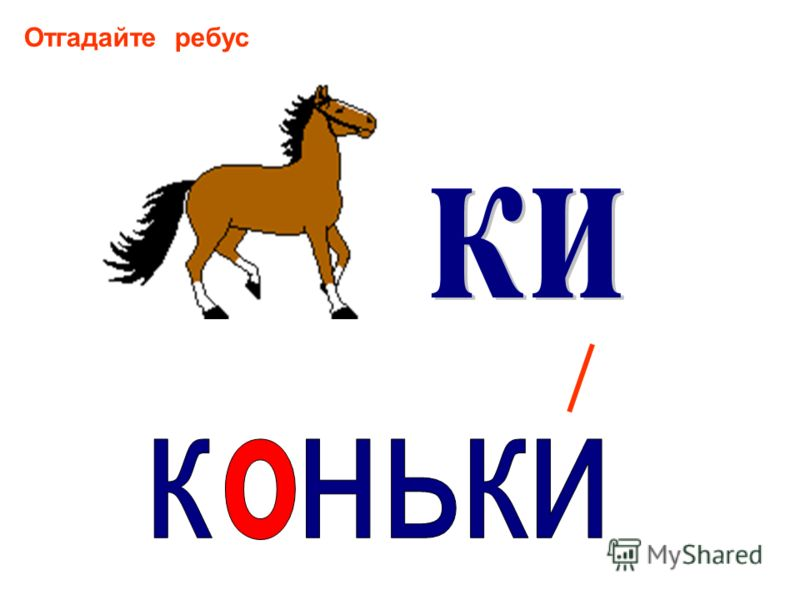 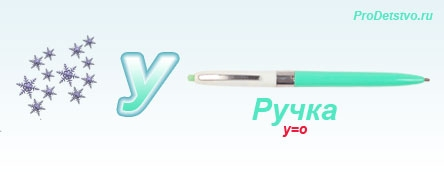 После осени пришла.
И сугробы намела.Запорошила дорожки, 
Разукрасила окошки.
Радость детям подарила 
И на санках прокатила.   (Зима) Он прозрачный, как стекло.                                                                                                                      Белый, словно молоко.                                                                                                                                 И холодный, будто снег.                                                                                                                                 Он зимой – каток для всех….(лед)Я прозрачна, как хрусталь,                                                                                                                                 С крыши я зимой свисаю.                                                                                                          Только очень, очень жаль,                                                                                                                            Что в тепле я быстро таю (сосулька)Что за звездочка такая                                                                                                                                    На пальто и на платке;                                                                                                                                    Вся сквозная, вырезная,                                                                                                                                А сожмешь- вода в руке?. (снежинка)Снег от холода стал синий,                                                                                                                               На деревьях — белый иней.                                                                                                              Даже Бобик прячет нос,                                                                                                                                   Ведь на улице... (мороз)Снег от холода стал синий,                                                                                                                               На деревьях — белый иней.                                                                                                              Даже Бобик прячет нос,                                                                                                                                   Ведь на улице... (мороз)